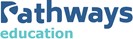 Position: Teaching Assistant Salary Scale: £13,000 – £15,000 (Pathways own scale)Employer: Pathways EducationLocation: Sundial House, Sundial Stables, Jumps Road, Farnham, GU10 2LBContract Type: Full time/Part time. Term time Contract Term: Permanent contract Start Date: September 2023Closing date for applications: Monday 5th June, 9amShortlisting: Tuesday 6th June 2023 Interviews: week beginning 11th June 2023 (early interviews for suitable candidates)Pathways Education is a specialist forward-thinking provision offering outstanding education for a group of unique young people aged 9-14, with moderate learning difficulties, with ASD and SEMH needs, who have been out of education. Pathways has a needs-led and nurturing approach, resulting in carefully managed learner pathways, including intervention delivered by specialists. The school works in close partnership with families, referring authorities and external agencies to coordinate the best possible education, care, guidance and support for the young people.  The current provision is for up to 12 young people, and there are plans to expand over  the next 2 years and move to a permanent location, thereby offering opportunities for continued professional development. We are looking for a competent Teaching Assistant to join our team.  You will be mainly responsible for working with an individual student, however you may also work with, and be responsible for supervision of, smaller groups of students as required.  You should have enthusiasm for education and the desire to make a real difference, be positive and approachable, with patience and the ability to inspire confidence and trust as well as energy and commitment.Wellbeing is at the heart of our leadership and learning and we wish for quality teaching and a healthy work/life balance. If you join us, you will be part of a committed and hardworking team that will look after you. The successful candidates will have a commitment to develop outstanding practice, the desire and drive to improve educational outcomes and life chances for our young people.We offer:Excellent staff support and leadership skills developmentHigh quality coachingA friendly and dedicated approach to school leadership.Opportunities for collaboration with other settingsPathways Education is committed to safeguarding, inclusive practice and equal opportunities for all. All job offers will be subject to successful enhanced DBS checks and reference checks.For further information, you are welcome to contact our headteacher, Nazya Ghalib: office@pathways-ed.orgVisits to the school are advised. If you would like to arrange a visit or have an application pack sent to you, please contact Ellie Thackway, School Administrator: office@pathways-ed.orgFor further details on Pathways Education please visit our website www.pathways-ed.org